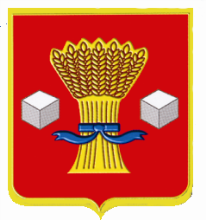 АдминистрацияСветлоярского муниципального района Волгоградской областиПОСТАНОВЛЕНИЕот   05.08.2021                   № 1360В соответствии с Федеральным законом от 06.10.2003 № 131-ФЗ «Об общих принципах организации местного самоуправления в Российской Федерации», Федеральным законом Российской Федерации от 07.12.2011 № 416-ФЗ «О водоснабжении и водоотведении», руководствуясь Уставом Светлоярского муниципального района Волгоградской области, Уставом Светлоярского городского поселения Светлоярского муниципального района Волгоградской области, постановлениями администрации Светлоярского муниципального района Волгоградской области от 19.07.2021 №№ 1216, 1217 «О закреплении имущества на праве хозяйственного ведения за муниципальным унитарным предприятием жилищно-коммунального хозяйства Кировского сельского поселения Светлоярского муниципального района Волгоградской области «Кировское коммунальное хозяйство», п о с т а н о в л я ю:1. Присвоить муниципальному унитарному предприятию жилищно-коммунального хозяйства Кировского сельского поселения Светлоярского муниципального района Волгоградской области «Кировское коммунальное хозяйство» (МУП ЖКХ «Кировское КХ») статус гарантирующей организации в сфере холодного водоснабжения и водоотведения в административных границах Светлоярского городского поселения Светлоярского муниципального района Волгоградской области. 2.   Определить зону деятельности для МУП ЖКХ «Кировское КХ» в административных границах Светлоярского городского сельского поселения Светлоярского муниципального района Волгоградской области.3.   Отделу по муниципальной службе, общим и кадровым вопросам     (Иванова Н.В.) направить настоящее постановление для опубликования в районной газете «Восход» и разместить данное постановление в сети «Интернет» на официальном сайте Светлоярского муниципального  района Волгоградской области.4.  Настоящее постановление вступает в силу с момента подписания и распространяет свое действие на правоотношения, возникшие с 10.07.2021 года.5.   Контроль над исполнением настоящего постановления возложить на заместителя главы Светлоярского муниципального района Волгоградской области Гладкова А.В.Глава  муниципального района 					        Т.В. РаспутинаКолесникова Т.Н. О присвоении статуса гарантирующей организации в сфере холодного водоснабжения и водоотведения на территории Светлоярского городского поселения Светлоярского муниципального района Волгоградской области